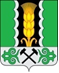 Российская ФедерацияСовет депутатов Новомихайловского сельсоветаАлтайского района Республики ХакасияРЕШЕНИЕ«12»  июля  2019 год                                   	                  					   № 16 с. НовомихайловкаО    проекте    решения    «О внесении  изменений   идополнений   в  Устав  муниципального образованияНовомихайловский сельсовет»В соответствии с пунктом 1 статьи 29 Устава муниципального образования Новомихайловский сельсовет,   Совет депутатов Новомихайловского сельсовета   РЕШИЛ:Проект Решения Совета депутатов Новомихайловского сельсовета «О внесении изменений и дополнений в Устав муниципального образования Новомихайловский сельсовет» принять для публичного обсуждения (приложение).Настоящее решение вступает в силу со дня его официального опубликования (обнародования).Глава  Новомихайловского сельсовета				    П. А. ЛавриновРоссийская ФедерацияСовет депутатов Новомихайловского сельсоветаАлтайского районаРеспублики ХакасияРЕШЕНИЕ______ 2019 г.                                                                                                                 № ____с. НовомихайловкаО внесении изменений и дополнений в Устав муниципального образованияНовомихайловский сельсовет Руководствуясь пунктом 1 части 10 статьи 35 Федерального закона от 06.10.2003     № 131-ФЗ «Об общих принципах организации местного самоуправления в Российской Федерации» (с последующими изменениями), пунктом 1 части 1 статьи 29 Устава муниципального образования Новомихайловский сельсовет, Совет депутатов Новомихайловского сельсовета Алтайского района Республики ХакасияРЕШИЛ:1. Внести в Устав муниципального образования Новомихайловский сельсовет, принятый решением Совета депутатов муниципального образования Новомихайловский сельсовет от 08.01.2006 № 18 (в редакции от 30.05.2006 № 34, 24.07.2006 № 44, 25.09.2006 № 55, 13.06.2007 № 13, 21.09.2007 № 28, 31.10.2007 № 39, 05.05.2009 № 10, 29.09.2009      № 33, 21.12.2009 № 54, 23.06.2010 № 14, 03.09.2010 № 35, 27.12.2010 № 28, 25.04.2011       № 41, 30.03.2012 № 7, 11.10.2012 № 29, 26.06.2013 № 79, 24.02.2014 № 6, 20.06.2014 № 20, 30.01.2015 № 5, 23.04.2015 № 17, 23.11.2015 № 15, 01.04.2016 № 21, 23.11.2016 № 48, 12.05.2017 № 89, 29.11.2017 № 108, 24.04.2018 № 131, 24.12.2018 № 172, 19.03.2019 № 7), следующие изменения и дополнения:1) статью 10 дополнить частью 9 следующего содержания:«9. В качестве дополнительного источника официального опубликования (обнародования) устава муниципального образования и муниципальных правовых актов о внесении в него изменений так же используется портал Министерства юстиции Российской Федерации «Нормативные правовые акты в Российской Федерации» (http://pravo-minjust.ru, http://право-минюст.рф, регистрация в качестве сетевого издания Эл № ФС77-72471 от 05.03.2018).».2. Настоящее решение подлежит опубликованию (обнародованию) после его государственной регистрации, вступает в силу после его официального опубликования (обнародования).Глава Новомихайловского сельсовета Алтайского района Республики Хакасия                                                              П.А. Лавринов                                                                       ЛИСТсогласования решения «О    проекте    решения    «О внесении  изменений   и дополнений   в  Устав  муниципального образования Новомихайловский сельсовет»» №п/пФ.И.О. депутатаСодержание замечания, предложенияПодписьДата 1.Гейль Н.А.2.Александрова Г.Н.3.Попова Н.А.4.Батырова Е.Н.5.Бесчестьев А.Г.6.Сагалакова Т.А.7.Понкрашов Г.К.